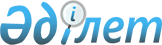 О внесении дополнения в постановление акимата от 2 ноября 2011 года № 1392 "Об организации оплачиваемых общественных работ в 2012 году"Постановление акимата города Рудного Костанайской области от 18 июля 2012 года № 1026. Зарегистрировано Департаментом юстиции Костанайской области 3 августа 2012 года № 9-2-217

      В соответствии со статьями 7, 20 Закона Республики Казахстан от 23 января 2001 года "О занятости населения", статьей 31 Закона Республики Казахстан от 23 января 2001 года "О местном государственном управлении и самоуправлении в Республике Казахстан", постановлением Правительства Республики Казахстан от 19 июня 2001 года № 836 "О мерах по реализации Закона Республики Казахстан от 23 января 2001 года "О занятости населения", акимат города Рудного ПОСТАНОВЛЯЕТ:



      1. Внести в постановление акимата "Об организации оплачиваемых общественных работ в 2012 году" от 2 ноября 2011 года № 1392 (зарегистрированное в Реестре государственной регистрации нормативных правовых актов 9-2-195, опубликованное 2 декабря 2011 года в газете "Рудненский рабочий") следующее дополнение:



      Перечень организаций, виды, объемы и конкретные условия общественных работ, размеры оплаты труда безработных, участвующих в общественных работах, утвержденные указанным постановлением:



      дополнить строкой, порядковый номер 18, следующего содержания:      "".               

2. Контроль за исполнением настоящего постановления возложить на заместителя акима города Рудного Ишмухамбетова А. А.

      3. Настоящее постановление вводится в действие по истечении десяти календарных дней после дня его первого официального опубликования.      Аким города Рудного                        Б. Гаязов
					© 2012. РГП на ПХВ «Институт законодательства и правовой информации Республики Казахстан» Министерства юстиции Республики Казахстан
				18Государствен

-ное

учреждение

"Рудненский

городской

отдел

жилищно-ком-

мунального

хозяйства,

пассажирского

транспорта и

автомобильных

дорог"

акимата

города

РудногоСодействие в

охране

многоквартирного

жилого дома,

расположенного

по адресу улица

Ленина, дом 187,

не требующее

предварительной

профессиональной

подготовки

работника

 Помощь в уборке

лестничных

клеток жилого

дома, не

требующая

предварительной

профессиональной

подготовки

работника4416

 

 

 

 

 

 

 20002

минималь-

ных

размера

заработной

платы

 

 

 

 1,5

минималь-

ных

размера

заработной

платыУстанавливается

сменный график

работы с

применением

суммированного

учета рабочего

времени и

обязательным

соблюдением

продолжительности

отдыха участника

общественных

работ между

окончанием работы

и ее началом в

следующую рабочую

смену.Продолжительность

рабочего времени

одного участника

общественных

работ – не более

40 часов в

неделю, учитывая

ограничения,

предусмотренные

трудовым

законодательством

Республики

Казахстан, с

двумя выходными

днями, обеденным

перерывом не

менее одного

часа.